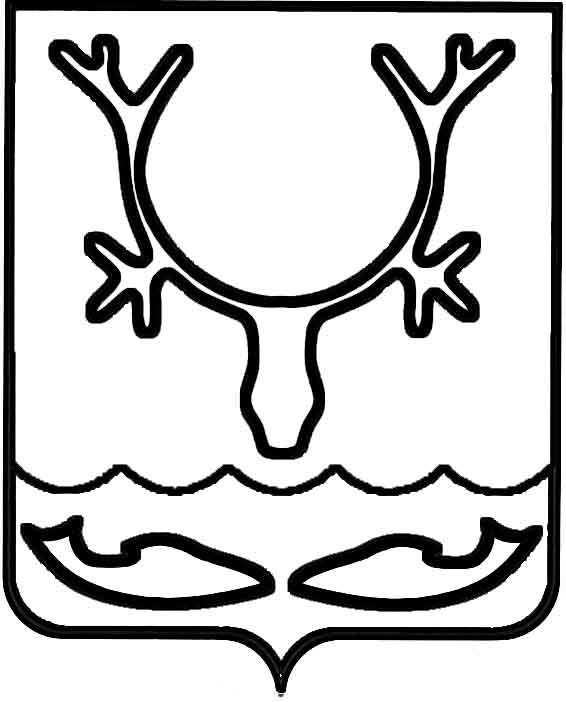 Администрация муниципального образования
"Городской округ "Город Нарьян-Мар"ПОСТАНОВЛЕНИЕО внесении изменения в постановление Администрации муниципального образования "Городской округ "Город Нарьян-Мар"                          от 30.01.2019 № 111 "Об утверждении Порядка предоставления на конкурсной основе грантов               в форме субсидий на реализацию социально значимых проектов социально ориентированных некоммерческих организаций"В соответствии с частью 4 статьи 78.1 Бюджетного кодекса Российской Федерации, частью 11 статьи 27 Федерального закона от 06.10.2003 № 131-ФЗ
"Об общих принципах организации местного самоуправления в Российской Федерации", пунктом 4 статьи 31 Устава муниципального образования "Городской округ "Город Нарьян-Мар" Администрация муниципального образования "Городской округ "Город Нарьян-Мар" П О С Т А Н О В Л Я Е Т:Внести в постановление Администрации муниципального образования "Городской округ "Город Нарьян-Мар" от 30.01.2019 № 111 "Об утверждении Порядка предоставления на конкурсной основе грантов в форме субсидий на реализацию социально значимых проектов социально ориентированных некоммерческих организаций" следующее изменение:1.1. Пункт 4.17 изложить в следующей редакции:"4.17. После определения суммы средств по заявкам НКО, получившим первые три места в итоговом рейтинге, и при наличии нераспределенного остатка средств
в рейтинге выбираются следующие заявки НКО, получившие наибольший балл. Грант в форме субсидии предоставляется в соответствии с заявкой, но не более 100 000
(Сто тысяч) рублей. Распределение остатка производится в пределах лимитов бюджетных обязательств, предусмотренных на эти цели в текущем финансовом году
в городском бюджете.2.	Настоящее постановление вступает в силу после официального опубликования.25.01.2024№168Глава города Нарьян-Мара О.О. Белак